КАРАР		                                                                    ПОСТАНОВЛЕНИЕ«07» октябрь 2014 йыл	                         № 39         	           «07» октября 2014 годаО внесении изменений в постановление от 16 мая 2010 года № 8  «Об утверждении Положения о предоставлении гражданами, претендующими на замещение должностей муниципальной службы   в Администрации сельского поселения Бадраковский сельсовет муниципального района Бураевский район Республики Башкортостан сведений о доходах, об имуществе и обязательствах имущественного характера»Согласно ч.1 ст.15 Федерального закона от 02.03.2007 г. № 25-ФЗ  «О муниципальной службе в Российской Федерации», п.3 и  п.8 Положения о предоставлении гражданами, претендующими на замещение должностей федеральной государственной службы, и федеральными государственными служащими сведений о доходах, об имуществе и обязательствах имущественного характера, утвержденного Указом Президента РФ от 18.05.2009 года № 559, в силу положений ст.5 Федерального закона  «О муниципальной службе Российской Федерации" , п.«а» п.3 Методики проведения антикоррупционной экспертизы нормативных правовых актов и проектов нормативных правовых актов, утвержденной Постановлением Правительства РФ от 26.02.2010 года №  96 «Об антикоррупционной экспертизе нормативных правовых актов и проектов нормативных  правовых актов» , ч.4 ст.7 Федерального закона «Об общих принципах организации местного самоуправления в Российской Федерации» от 06.10.2003 года № 131-ФЗ, Администрация сельского поселения Бадраковский сельсовет муниципального района Бураевский район Республики Башкортостан постановляет:1. Утвердить прилагаемые изменения, вносимые в постановление главы сельского поселения Бадраковский сельсовет муниципального района Бураевский район от 16 мая 2010 года № 8  «Об утверждении Положения о предоставлении гражданами, претендующими на замещение должностей муниципальной службы   в Администрации сельского поселения Бадраковский сельсовет муниципального района Бураевский район Республики Башкортостан сведений о доходах, об имуществе и обязательствах имущественного характера»2. Настоящее постановление обнародовать  на информационном стенде в здании администрации сельского поселения Бадраковский сельсовет муниципального района Бураевский район и на официальном сайте http://spbadrakovski.ru/ .3.  Настоящее постановление вступает в силу со дня подписания.Глава сельского поселения                                                            И.Р.РафиковаУтвержденыпостановлением главы сельского поселения Бадраковский сельсовет муниципального района Бураевский район  Республики Башкортостанот  7 октября 2014 года № 39И З М Е Н Е Н И Е,вносимое в постановление от 16 мая 2010 года № 8  «Об утверждении Положения о предоставлении гражданами, претендующими на замещение должностей муниципальной службы   в Администрации сельского поселения Бадраковский сельсовет муниципального района Бураевский район Республики Башкортостан сведений о доходах, об имуществе и обязательствах имущественного характера»           В Положении  «О предоставлении гражданами, претендующими на замещение должностей муниципальной службы   в Администрации сельского поселения Бадраковский сельсовет муниципального района Бураевский район Республики Башкортостан сведений о доходах, об имуществе и обязательствах имущественного характера»:в  пункте 7 :             абзац первый  изложить в следующей редакции:            «Муниципальный служащий может представить уточненные сведения в течение одного месяца после окончания срока, указанного в подпункте "б"  пункта 3 настоящего Положения. Гражданин, назначаемый на должность государственной службы, может представить уточненные сведения в течение одного месяца со дня представления сведений в соответствии с подпунктом "а" пункта 3 настоящего Положения».БАШКОРТОСТАН РЕСПУБЛИКАҺЫБОРАЙ РАЙОНЫ МУНИЦИПАЛЬРАЙОНЫНЫҢ БАЗРАК АУЫЛ СОВЕТЫ
АУЫЛ БИЛӘМӘҺЕ ХАКИМИӘТЕ452975,Зур Базрак ауылы, Ленин урамы, 1а,5т. факс (34756) 2-42-36, e-mail:аdm_badrak@mail.ru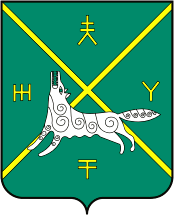 РЕСПУБЛИКА БАШКОРТОСТАНАДМИНИСТРАЦИЯ СЕЛЬСКОГО ПОСЕЛЕНИЯ БАДРАКОВСКИЙ СЕЛЬСОВЕТ МУНИЦИПАЛЬНОГО РАЙОНА БУРАЕВСКИЙ РАЙОН452975, д. Большебадраково, ул. Ленина, 1а,5т.факс (34756) 2-42-36, e-mail: аdm_badrak@mail.ru